UMOWA WSPÓŁPRACYZawarta w ……………………………………  w dniu ………… pomiędzy:…………………………………………………………………………………………………………………aZakład Gospodarki Komunalnej i Mieszkaniowej w Kamieniu Krajeńskim Sp. z o.o.,
ul. Strzelecka 16, 89-430 Kamień Krajeński, wpisanym do Krajowego Rejestru Sądowego przez Sąd Rejonowy w Bydgoszczy pod                            nr 0000234166, NIP 5040013477, REGON 340035950, zwanym
w dalszej części umowy Wytwórcą odpadów lub Zamawiającym, reprezentowanym przez Prezesa Zarządu – Łukasza Krawczyk, zwanym dalej Usługobiorcą§ 1 Przedmiot umowy1. Usługobiorca jest wytwórcą następujących odpadów:Skratki kod - 19 08 0l;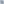 Zawartość piaskowników kod -19 08 02; dalej zwane łącznie Odpadami)  Przedmiotem niniejszej umowy jest określenie zasad współpracy Stron w zakresie wykonywania przez Usługodawcę na rzecz Usługobiorcy usług odbioru Odpadów do przetwarzania oraz ich transportu na miejsce przetwarzania zgodnie z przepisami ustawy z dnia 14 grudnia 2012 r. o odpadach oraz aktami wykonawczymi.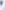 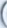 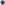 Usługodawca oświadcza, iż miejscem przetwarzania odpadów będzie ……………… Przetwarzanie Odpadów nastąpi poprzez ich odzysk zgodnie z decyzją …………………… zezwalającą Usługodawcy na prowadzenie działalności w zakresie przetwarzania Odpadów.Warunki określone niniejszą Umową stanowić będą treść poszczególnych zamówień o ile Strony me dokonają w odniesieniu do konkretnego zamówienia odrębnych uzgodnień, w formie pisemnej pod rygorem nieważności.Osoby podpisujące niniejszą Umowę oświadczają, iż są upoważnione do jej zawarcia w imieniu Stron.§ 2 ZLECENIA1. Miejscem odbioru Odpadów jest Oczyszczalnia ścieków w Kamieniu Krajeńskim, Dworcowa 21,                                          89-430 Kamień Krajeński.2. Usługodawca świadczyć usługi na podstawie poszczególnych zleceń (dalej „Zlecenie”)   składanych przez Usługobiorcę pisemnie, za pomocą poczty e-mail lub oraz potwierdzenia Zlecenia dokonanego przez Usługodawcę ww. formie.3. Zlecenie obejmować winno w szczególności:ilość odpadów, proponowany termin odbioru odpadówZlecenie będzie uważane za złożone w chwili otrzymania przez Usługobiorcę potwierdzenia Zlecenia przez Usługodawcę wraz  z podaniem terminu odbioru odpadów.Usługodawca dokona odbioru odpadów wyłącznic na podstawie prawidłowo wystawionej karty przekazania odpadów,W razie zaistnienia okoliczności po stronie Usługodawcy, których zaistnienia nie mógł przewidzieć,                             a wymaganych zmiany terminu wykonania Zlecenia, w stosunku do terminu określonego                            w Zleceniu, Usługodawca uprawniony jest do jednostronnej zmiany tego terminu za uprzednim pisemnym powiadomieniem Usługobiorcy i wskazaniu Usługobiorcy podstawy zmiany terminu oraz nowy termin realizacji Zlecenia. § 3 Obowiązki StronUsługodawca zobowiązany jest Świadczyć usługi stanowiące przedmiot niniejszej umowy zgodnie ze swoim doświadczeniem branżowym oraz zasadami wiedzy fachowej oraz zgodnie z obowiązującymi przepisami prawa, w szczególności decyzji, o której mowa w § 1.3 Umowy oraz ustawy z dnia 14 grudnia 2012 r.                           o odpadach wraz z aktami wykonawczym i ustawą z dnia 27 kwietnia 2001 roku Prawo ochrony środowiska (Dz. U. z 2013 roku poz. 1232 z późniejszymi zmianami).Usługodawca oświadcza, że transport Odpadów będzie wykonywany przez podmiot posiadający w tym zakresie wszelkie zezwolenia wymagane prawem.Usługobiorca zobowiązuje się współdziałać z Usługodawcą w celu wykonania niniejszej umowy,                           a w szczególności zobowiązuje się do:Przekazywania Usługodawcy wszelkich dokumentów oraz informacji niezbędnych do wykonania niniejszej Umowy, o które zwraca się Usługodawca, w terminach zakreślonych przez Usługodawcę. Usługodawca nie będzie ponosił jakiekolwiek odpowiedzialności za uchybienie jakiemukolwiek terminowi określonemu niniejszą umową lub wynikającemu z przepisów prawa, jeśli uchybienie to powstałe                             z nieprzekazania przez Usługobiorcę żądanych dokumentów lub informacji w terminie wskazanym przez Usługodawcę,Realizowania wszystkich obowiązków wynikających z ustawy o odpadach w zależności od rodzaju odzysku odpadów zastosowanego przez Usługodawcę,zapłaty Usługodawcy wynagrodzenia w terminie i wysokości wynikającej z postanowień mniejszej umowy.§ 4 Zasada wyłącznościW zakresie usług objętych Umową Usługodawca ma prawo do wyłączności, polegającej na tym,                                    iż Usługobiorca nie będzie zlecał wykonania usług objętych Umową jakimkolwiek innym podmiotom trzecim.W przypadku naruszenia przez Usługobiorcę zasady wyłączności Usługodawca uprawniony będzie                           do wypowiedzenia niniejszej Umowy bez zachowania okresu wypowiedzenia z przyczyn leżących po stronie Usługobiorcy.§ 5 ReklamacjeW przypadku istnienia zastrzeżeń co do należytego wykonania przez Usługodawcę czynności wchodzących w zakres umowy, Usługobiorca uprawniony jest zgłosić Usługodawcy ewentualne reklamacje, jednakże                      w terminie nie późniejszym aniżeli do 5 dni od dnia dokonania przez  Usługobiorcę danego naruszenia. Reklamacje powinny mieć formę pisemną pod rygorem nieważności. Nie zgłoszenie przez Usługobiorcę reklamacji w wyżej opisanym terminie oznacza, iż Usługodawca wykonał czynności w sposób prawidłowy, przy czym Usługobiorca traci w takim wypadku prawo powoływania się na ewentualną nieprawidłową realizację usług przez Usługodawcę.W przypadku uznania zgłoszonej reklamacji Usługodawca zobowiązuje się niezwłocznie usunąć zaistniałe nieprawidłowości, bądź. dokonać innych czynności zmierzających do prawidłowego wykonania czynności objętych uznaną reklamacją.Złożenie reklamacji nie wstrzymuje obowiązku terminowej zapłaty przez Usługobiorcę wynagrodzenia wskazanego w § 6 niniejszej umowy.§ 6 Wynagrodzeniel. Za Świadczone Usługi Usługodawca otrzyma wynagrodzenie w wysokości określonej w Załączniku nr 1                            do Umowy.2. Ilość odebranych Odpadów będzie określana na podstawie ilości wskazanych w kartach przekazania odpadów.3.  Usługodawca uprawniony jest do jednostronnej, corocznej, waloryzacji ceny jednostkowej o stopę wzrostu wskaźnika cen towarów i usług konsumpcyjnych publikowanego przez GUS w stosunku rocznym. Waloryzacja nastąpi z dniem 30 stycznia każdorazowego roku obowiązywania niniejszej Umowy.4.  Wynagrodzenie powiększone o podatek od towarów i usług (VAT) należy w dniu wystawienia faktury, płatne będzie na podstawie wystawionej przez Usługodawcę faktury VAT.5.   Wynagrodzenie płatne będzie w terminie 14 dni od daty wystawienia faktury, na rachunek bankowy Usługodawcy wskazany w treści faktur VAT. Za datę zapłaty Strony uznają dzień uznania rachunku bankowego Usługodawcy wynikającą z faktury VAT kwotą wynagrodzenia.6. W wypadku opóźnienia w zapłacie Usługodawcy należne będą odsetki jak za zaległości w płatnościach w transakcjach handlowych. Jednakże w przypadku, gdy opóźnienie Usługobiorcy w zapłacie choćby części faktury VAT przekracza 14 dni, Usługodawca uprawniony jest do wstrzymania się ze Świadczeniem usług oraz odmówienia potwierdzenia kolejnych Zleceń, do czasu uregulowania całości należności. W przypadku, gdy opóźnienie w zapłacie przekroczy 30 dni Usługodawca będzie uprawniony do wypowiedzenia niniejszej Umowy bez zachowania okresu wypowiedzenia z przyczyn leżących po stronie Usługobiorcy.§ 7 PoufnośćW czasie trwania umowy, a także po jej zakończeniu, Strony zobowiązują się do zachowania w ścisłej tajemnicy wszelkich informacji dotyczących drugiej Strony umowy, które nie zostały podane do wiadomości publicznej, a w szczególności informacji programowych, technicznych, technologicznych, handlowych                          i organizacyjnych, stanowiących tajemnicę przedsiębiorstwa.Jakiekolwiek przekazywanie, ujawniane, wykorzystywane przez jedną ze Stron niniejszej urnowy informacji stanowiącej tajemnicę przedsiębiorstwa drugiej Strony jest dopuszczalne na żądanie organów określonych przez przepisy prawa, jak również za uprzednim pisemnym zezwoleniem drugiej Strony umowy.§ 8 Klauzula salwatoryjnaW przypadku, gdy poszczególne postanowienia niniejszej umowy okażą się niewykonalne, pozostałe postanowienia umowy pozostają w mocy.Strony opisanym wypadku powinny zastąpić postanowienia bezskuteczne lub niewykonalne tak aby jak najpełniej wypełniały one cel gospodarczy postanowień zastąpionych.§ 9 Okres obowiązywania umowyNiniejsza umowa wchodzi w życic z dniem jej zawarcia.Umowa została zawarta na czas …………...Umowa może zostać wypowiedzenia przez każdą ze Stron z zachowaniem 3-micsięczncgo okresu wypowiedzenia ze skutkiem na koniec miesiąca kalendarzowego.Każda ze Stron uprawniona jest do wypowiedzenia niniejszej umowy  ze skutkiem natychmiastowym                               z przyczyn leżących po stronic Usługobiorcy lub Usługodawcy:w sytuacjach wskazanych w umowie,gdy Usługobiorca/ Usługodawca narusza postanowienia niniejszej umowy, pomimo pisemnego upomnienia przez Usługodawcę/ Usługobiorcę z uwzględnieniem 7 dni od daty nadania pisma na usunięcie lub zaniechania naruszeń.§ 10 Postanowienia końcoweWszelkie zmiany niniejszej umowy wymagają dla swej ważności zachowania formy pisemnej.W sprawach nieuregulowanych niniejszą umową zastosowanie znajdują przepisy Kodeksu cywilnego.Umowę sporządzono w dwóch jednobrzmiących egzemplarzach, po jednym dla każdej ze Stron.Wszelkie spory wynikłe między Stronami związane z zawarciem lub wykonaniem niniejszej umowy Strony zobowiązują się rozstrzygać w drodze przyjaznych negocjacji. W przypadku braku porozumienia, Strony zgodnie poddają ewentualne spory pod rozstrzygnięcie sądu powszechnego właściwego rzeczowo według siedziby Usługodawcy.	Usługodawca	UsługobiorcaZałącznik nr 1do Umowy współpracy z dnia …………, zawartej pomiędzy1.aZakład Gospodarki Komunalnej i Mieszkaniowej w Kamieniu Krajeńskim Sp. z o.o.,ul. Strzelecka 16, 89-430 Kamień Krajeński, wpisanym do Krajowego Rejestru Sądowego przez Sąd Rejonowy w Bydgoszczy pod nr 0000234166, NIP 5040013477, REGON 340035950, zwanym w dalszej części umowy Wytwórcą odpadów lub Zamawiającym, reprezentowanym przez Prezesa Zarządu – Łukasza Krawczyk, zwanym dalej UsługobiorcąStrony uzgadniają, że za świadczone usługi Usługodawca otrzyma wynagrodzenie w wysokości:Usługodawca	                                                                                                 UsługobiorcaLp.kod odpadunazwa odpadustawka jednostkowa PLN netto/1Mg1.19 08 01Skratki2.19 08 02Zawartość piaskowników